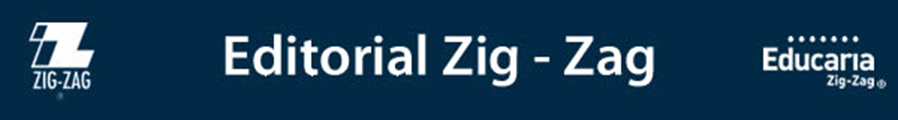      Novedades Editorial BetinaZoomos el ABCdario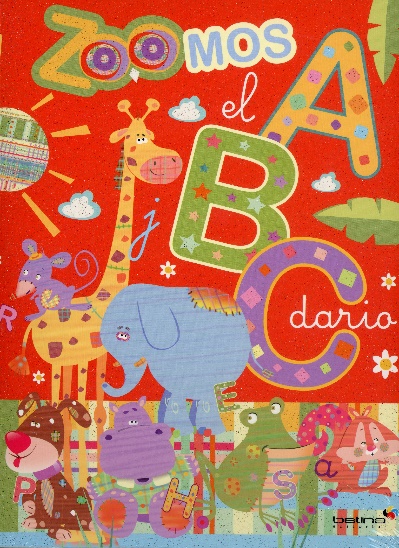 Páginas: 24Formato: 23 x 29 cmCód. interno: 10192ISBN: 9789506032579Precio: $7.134 + IVAEl Abecedario representado por los más simpáticos personajes del mundo zoo. Un libro para aprender cada una de las letras por medio de imágenes vinculadas a cada una de ellas, donde los diseños atraparán a cada niño para un dinámico, visual y divertido aprendizaje. 